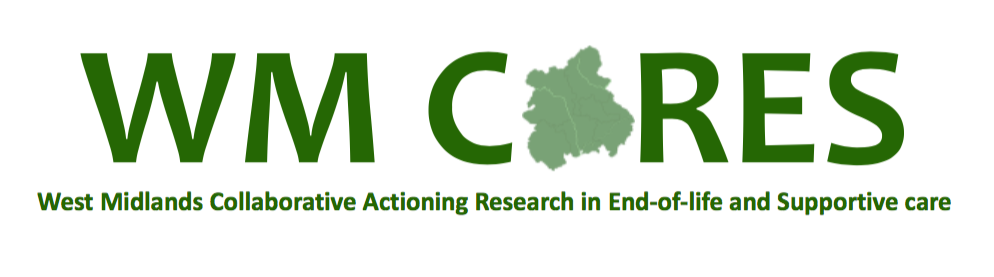 PRIDE Programme – 9th OctoberBirmingham St Mary’s Hospice09.00-09.20		Registration09.20-09.30		Welcome to WM CARES PRIDE			Heena Khiroya09.30-10.00		WM CARES The Founding, Flourishing and Future			Hazel Coop10.00-11.00	Oral Presentation Session 1 (chosen from submitted abstracts, presenters’ names underlined)	Withdrawal of NIV in patients with respiratory failure in a hospital setting – Maddy Turley, Kate Holyhead	An evaluation of outcomes following community patients declining referral to community services 2018-2019 – Alexander Kirk-Patrick, Hannah Jennens	Use of subcutaneous furosemide in end stage heart failure: what is known in the literature? – Abigail ReynoldsDNA CPR Pre and Post Tracey Judgement – a national audit of practice - Hazel Coop, Alistair Duncan, Nikhil Sanyal, Derek Willis11.00-11.20		Coffee and poster viewing11.20-12.00		Pressure sores and palliative care			Amy Ferris12:00-12:45	Getting delirious in collaborative research - lessons from the Geriatric Medicine Research Collaborative (GeMRC)Carly Welch12.45-13.45		Lunch and poster viewing13.45-14.30	Oral Presentation Session 2 (chosen from submitted abstracts, presenters’ name underlined)	Empowering care home staff to have confidence, knowledge and skills to provide safe and effective mouth care improving the quality of life for dying residents in Solihull care homes - Natalie Mitchell, Kellie Owen, Rebecca Wilkins	If at first you don’t succeed…:Developing a research culture in a community palliative care team - Claire Magee, Claire Plumb, Debbie Nash	The internal world of the Schwartz center round in an acute trust – Dawn Chaplin, Chantal Meystre14.30-15.20		Non pharmacological treatment of breathlessness			Kate Binnie15.20-15.30		Feedback and closeThis event is kindly being sponsored by Sandoz Limited and Kyowa Kirin